TEILNAHMEBEDINGUNGEN
für YCBS VeranstaltungenHier: …………………………………………….:

1) Die Teilnahme an diesem Hochseetörn erfolgt auf eigene Gefahr. Club, Skipper oder andere Crewmitglieder haften keinesfalls für Schäden, die dem Teilnehmer bei diesem Törn entstehen können.

2) Für Schäden, die vom Teilnehmer verursacht werden, haftet dieser persönlich.
Eine Unfallversicherung ist im Charterpreis nicht enthalten. Es wird empfohlen, eine persönliche Reise- und Unfallversicherung abzuschließen.

3) Den Anweisungen des Skippers oder eines Wachführers ist Folge zu leisten.
Der Skipper bestimmt die Strecke, die Einlaufhäfen und Hafenaufenthalte alleine nach seiner seemännische Entscheidung. 

4) Der Törn führt auf offene See und längere Strecken in denen ohne Landsicht und Anlegemöglichkeit durchgesegelt wird. Der Törn führt auch in Seegebiete mit geringer oder keiner Infrastruktur für Segler.

5) Die Crewmitglieder haben spätestens 1 Stunde vor Auslaufzeitpunkt an Bord zu sein.
Der Skipper ist berechtigt bei schwerwiegenden Vorfällen oder schwerer Seekrankheit, den Teilnehmer im nächsten Hafen abzusetzen, von wo er seine Weiterreise selbst zu organisieren hat. Vom Skipper gesetzten Maßnahmen und daraus dem Teilnehmer bzw. der Crew erwachsende Mehrkosten trägt der Teilnehmer.
6) An- und Abreise organisiert der Teilnehmer eigenständig und auf eigene Kosten, außer er nimmt an der vom YCBS organisierten Anreise teil.Darüber hinaus trägt der Teilnehmer die anteiligen Charterkosten und beteiligt sich an der gemeinsamen Bordkasse, aus der Verpflegung, Getränke, Hafen- und Zollgebühren sowie der Treibstoff bezahlt werden.

7) Mit meiner Unterschrift erkläre ich mich mit den Teilnahmebedingungen vollinhaltlich einverstanden.Teilnehmer:Name:				              Unterschrift:
…………………………………….	  ........................................................................................  am	..................Ort			Datum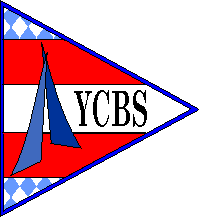 